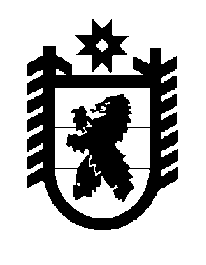 Российская Федерация Республика Карелия    ПРАВИТЕЛЬСТВО РЕСПУБЛИКИ КАРЕЛИЯПОСТАНОВЛЕНИЕот 9 января 2013 года № 4-Пг. Петрозаводск Об утверждении Порядка проведения ежегодногорегионального конкурса «Лучший предприниматель года»В соответствии с постановлением Правительства Республики Карелия от 21 февраля 2009 года № 29-П «Об утверждении региональной программы «Развитие малого и среднего предпринимательства в Республике Карелия на период до 2014 года», в целях освещения и популяризации предпринимательской деятельности Правительство Республики Карелия п о с т а н о в л я е т:Утвердить прилагаемый Порядок проведения ежегодного регионального конкурса «Лучший предприниматель года».            Глава Республики  Карелия                                                              А.П. ХудилайненУтвержден постановлением Правительства Республики Карелия от 9 января 2013 года № 4-ППорядокпроведения ежегодного регионального конкурса«Лучший предприниматель года»1. Настоящий Порядок проведения ежегодного регионального конкурса «Лучший предприниматель года» (далее – Порядок) регулирует отношения, связанные с проведением конкурсного отбора участников ежегодного регионального конкурса «Лучший предприниматель года» (далее – конкурс).2. Конкурс проводится один раз в год по итогам отчетного финансового года по следующим номинациям:«Лучший предприниматель Республики Карелия» – присуждается участнику из числа индивидуальных предпринимателей за эффективную работу в рыночных условиях и достижение высоких экономических показателей;«Лучшее малое предприятие Республики Карелия» – присуждается участнику конкурса за эффективную работу в рыночных условиях и достижение высоких экономических показателей из числа малых предприятий республики; «Лучшее микропредприятие Республики Карелия» – присуждается участнику конкурса за эффективную работу в рыночных условиях и достижение высоких экономических показателей из числа микропредприятий республики;«Лучшее среднее предприятие Республики Карелия» – присуждается участнику конкурса за эффективную работу в рыночных условиях и достижение высоких экономических показателей из числа средних предприятий республики;«Успешный старт» – присуждается участнику конкурса, добившемуся значительных результатов деятельности в период становления бизнеса (от одного года до трех лет);«Лучшее производственное предприятие Республики Карелия» – присуждается участнику конкурса за эффективную работу в рыночных условиях и достижение высоких экономических показателей в производственной сфере.3. В конкурсе могут принимать участие субъекты малого и среднего предпринимательства, соответствующие условиям, определенным статьей 4 Федерального закона от 24 июля 2007 года № 209-ФЗ «О развитии малого и среднего предпринимательства в Российской Федерации», осуществляющие деятельность на территории Республики Карелия не менее одного года (далее – претенденты).4. Организатором конкурса является Министерство экономического развития Республики Карелия (далее – организатор конкурса).5. Извещение о проведении конкурса публикуется организатором конкурса в официальном печатном издании Республики Карелия – газете «Карелия», размещается на Официальном интернет-портале Республики Карелия (http://gov.karelia.ru)  и Портале для малого и среднего бизнеса Республики Карелия (http://msb.karelia.ru) в течение 10 календарных дней после принятия организатором конкурса решения о проведении конкурса.В извещении о проведении конкурса указываются:а) наименование, местонахождение, почтовый адрес, адрес электронной почты и контактный телефон организатора конкурса;б) дата начала и дата окончания приема заявок, перечень документов, представляемых претендентами, место подачи заявок.6. Для участия в конкурсе претенденты подают организатору конкурса заявку на участие в конкурсе (далее – заявка) отдельно по каждой номинации по установленной форме на бумажном носителе (приложе-         ние № 1). К заявке прилагаются следующие документы:заверенная претендентом (для индивидуальных предпринимателей – подписью индивидуального предпринимателя-претендента (с расшиф-ровкой подписи) и датой заверения; для юридического лица – подписью руководителя претендента (с расшифровкой подписи), печатью организации-претендента и датой заверения) справка, подтверждающая, что в отношении претендента не возбуждено дело о несостоятельности (банкротстве) и не введена процедура банкротства в установленном законодательством порядке, а также об отсутствии процедур ликвидации или реорганизации (по состоянию на месяц подачи заявки);справка претендента о среднесписочной численности постоянных работников (в том числе: инвалиды, пенсионеры, молодежь (от 16 до              30 лет), об отсутствии задолженности по выплате заработной платы работникам и о размере среднемесячной заработной платы работников;копии дипломов, сертификатов, иных документов, свидетельствую-щих о награждениях претендента (при наличии);   копии документов, подтверждающих направление претендентом средств на благотворительные цели (при наличии);иные документы, по желанию претендента.Организатор конкурса запрашивает у налогового органа, территориального органа Пенсионного фонда Российской Федерации и территориального органа Фонда социального страхования Российской Федерации выписку из Единого государственного реестра юридических лиц (для юридических лиц) или выписку из Единого государственного реестра индивидуальных предпринимателей (для индивидуальных предпринимателей), информацию об исполнении претендентом обязанности по уплате налогов, сборов, страховых взносов, пеней и налоговых санкций, если претендент не представил соответствующие документы самостоятельно.7. Прием заявок осуществляется в течение 30 календарных дней со дня публикации организатором конкурса извещения о проведении конкурса.8. Претендент, подавший заявку, вправе изменить или отозвать ее в любое время до окончания срока подачи заявок.9. Претендент не допускается к участию в конкурсе в случае, если:в отношении претендента возбуждено дело о несостоятельности (банкротстве) и введена процедура банкротства в установленном законодательством порядке либо претендент находится в процедуре реорганизации или ликвидации в соответствии с законодательством Российской Федерации;претендентом представлены документы, содержащие недостоверные сведения;у претендента имеется задолженность по уплате налогов, сборов, пеней и штрафов за нарушение законодательства Российской Федерации о налогах и сборах;у претендента имеется задолженность по оплате труда работников;размер среднемесячной заработной платы работников претендента ниже прожиточного минимума.10. В случае если по окончании срока подачи заявок не подана ни одна заявка либо ни одна из поданных заявок не соответствует требованиям, установленным настоящим Порядком, конкурс признается несостоявшимся.11. Для проведения конкурса организатор конкурса создает конкурсную комиссию (далее – конкурсная комиссия).В состав конкурсной комиссии входят представители организатора конкурса, некоммерческих организаций, не менее 11 человек.Персональный состав конкурсной комиссии, порядок ее работы утверждается организатором конкурса.12. Конкурсная комиссия определяет соответствие претендентов условиям, установленным статьей 4 Федерального закона от 24 июля 2007 года № 209-ФЗ «О развитии малого и среднего предпринимательства в Российской Федерации» и рассматривает заявки на соответствие требованиям, установленным настоящим Порядком. Срок их рассмотрения конкурсной комиссией не может превышать 30 календарных дней со дня окончания срока подачи заявок.13. На основании результатов рассмотрения заявок конкурсной комиссией принимается решение о допуске претендента к участию в конкурсе и о признании его участником конкурса (далее – участник) или об отказе в допуске такого претендента к участию в конкурсе.Результаты рассмотрения заявок оформляются протоколом конкурсной комиссии, который доводится до сведения претендентов в течение 10 календарных дней со дня принятия конкурсной комиссией вышеуказанного решения.В указанном протоколе должна содержаться следующая информация:а) общее количество поступивших заявок;б) время и место определения соответствия претендентов и рассмотрения заявок;в) перечень участников;г) перечень претендентов, которым отказано в допуске к участию в конкурсе, с указанием причин отказа.14. Конкурсная комиссия рассматривает заявки и оценивает их по  следующим показателям экономической деятельности участников: а) объем производства товаров (работ, услуг) в расчете на одного работающего;б) сумма уплаченных налогов и сборов;в) выручка от реализации товаров (работ, услуг) без учета НДС;г) среднесписочная численность постоянных работников участника, в том числе по категориям: инвалиды, пенсионеры, молодежь (от 16 до 30 лет);д) динамика роста среднемесячной заработной платы работников;е) объем вложенных инвестиций в расчете на одного работающего;ж) размер средств, направленных участником на благотворительные цели;з) наличие дипломов, сертификатов, иных документов, свидетельствующих о награждениях участника;и) внедрение новых форм и методов обслуживания населения;к) внедрение инновационных технологий и проектов.Оценка показателей экономической деятельности участников  отражается конкурсной комиссией в оценочном листе (приложение № 2).15. Срок оценки показателей экономической деятельности участников  не должен превышать 10 календарных дней со дня оформления конкурсной комиссией протокола о рассмотрении заявок.16. За каждый из показателей, указанных в пункте 14 настоящего Порядка, конкурсная комиссия присваивает участнику по трехбалльной шкале от одного до трех баллов. В случае отсутствия данных по показателю баллы по нему не присваиваются. 17. По результатам оценки заявок конкурсная комиссия принимает решение о победителях и лауреатах конкурса.Решение конкурсной комиссии оформляется в течение 10 календарных дней соответствующим протоколом. 18. Победителями конкурса с присуждением соответствующих званий признаются участники, набравшие наибольшую сумму баллов по показателям. В случае равенства баллов у нескольких участников конкурсная комиссия отдает первенство участнику, получившему наибольший балл по показателям, указанным в подпункте «г» и «е» пункта 14 настоящего Порядка.Лауреатами конкурса с присуждением соответствующих званий признаются два участника, набравшие наибольшее количество баллов после победителей конкурса.19. Решение конкурсной комиссии об определении победителей и лауреатов конкурса публикуется организатором конкурса в официальном печатном издании Республики Карелия – газете «Карелия», размещается на Официальном интернет-портале Республики Карелия (http://gov.karelia.ru)  и Портале для малого и среднего бизнеса Республики Карелия (http://msb.karelia.ru) в течение 10 календарных дней со дня оформления протокола конкурсной комиссии о победителях и лауреатах конкурса.20. Победителям конкурса присваивается звание победителя по номинациям, указанным в пункте 2 настоящего Порядка, с вручением диплома и памятного подарка. Лауреатам конкурса присваивается звание лауреата по номинациям, указанным в пункте 2 настоящего Порядка,               с вручением диплома.21. Победители и лауреаты конкурса получают право использовать в своей документации и рекламных материалах присвоенное звание с указанием года, в котором проводился конкурс.22. Вручение дипломов и памятных подарков победителям и лауреатам конкурса проводится организатором конкурса на официальной церемонии награждения, которая приурочивается к ежегодному празднованию Дня российского предпринимательства (до 30 мая текущего года).23. Финансовое обеспечение расходов, связанных с организацией и проведением конкурса, осуществляется в пределах средств, предусмотрен-ных законом Республики Карелия о бюджете на текущий финансовый год и плановый период на реализацию региональной программы «Развитие малого и среднего предпринимательства в Республике Карелия на период до 2014 года», утвержденной постановлением Правительства Республики Карелия от 21 февраля 2009 года № 29-П «Об утверждении региональной программы «Развитие малого и среднего предпринимательства в Республике Карелия на период до 2014 года».24. Решение конкурсной комиссии может быть обжаловано в установленном законодательством Российской Федерации порядке.Приложение № 1 к Порядку Председателю конкурсной комиссииежегодного регионального конкурса«Лучший предприниматель года»Заявкана участие в ежегодном региональном конкурсе«Лучший предприниматель года»Прошу принять заявку на участие в ежегодном региональном конкурсе «Лучший предприниматель года» по номинации «_________________________».1. Наименование претендента:_________________________________________________________________2. Организационно-правовая форма (для претендента – юридического лица):__________________________________________________________________3. Дата регистрации:__________________________________________________________________4. Основной вид экономической деятельности:__________________________________________________________________5. Контактная информация:адрес:_____________________________________________________________телефон/факс:______________________________________________________адрес электронной почты:____________________________________________адрес сайта в Интернете:_____________________________________________6. Производимые претендентом товары, выполняемые работы и оказываемые услуги:__________________________________________________________________________________________________________________________________________________________________________________________________________________7. Ответственный исполнитель (фамилия, имя, отчество, телефон)__________________________________________________________________Показатели экономической деятельности претендентаПодтверждаю принадлежность к субъектам малого и среднего предпринимательства в соответствии со статьей 4 Федерального закона от 24 июля 2007 года № 209-ФЗ «О развитии малого и среднего предпринимательства в Российской Федерации».Полноту и достоверность сведений, указанных в заявке на участие в конкурсе, гарантирую.Уведомлен о том, что претенденты не допускаются к участию в конкурсе в случаях, установленных пунктом 9 Порядка проведения ежегодного регионального конкурса «Лучший предприниматель года».С Порядком проведения ежегодного регионального конкурса «Лучший предприниматель года» ознакомлен.Приложение: на ____ листах.МП    ___________________                           __________________________(подпись индивидуального                                                             (расшифровка подписи)предпринимателя/руководителя организации) «__» ___________ 20__ годаПриложение № 2 к ПорядкуОЦЕНОЧНЫЙ ЛИСТНаименование участника:_______________________________________________________________________Организационно-правовая форма (для участника – юридического лица):_______________________________________________________________________Дата регистрации:_______________________________________________________________________Основной вид экономической деятельности:_______________________________________________________________________Номинация:_______________________________________________________________________Общее количество участников в данной номинации:_______________________________________________________________________Показатели экономической деятельности участника(от 1 до 3 баллов)Фамилия, имя, отчество члена конкурсной комиссии__________________________________________________________________________________________                 (дата)Наименование показателяДанные за   
отчетный   
финансовый год12Объем производства товаров (работ, услуг) в расчете на     
одного работающего (рублей)                                Сумма уплаченных налогов и сборов, всего (рублей)          Выручка от реализации товаров (работ, услуг) без учета НДС 
(рублей)                                                   Среднесписочная численность постоянных работников, всего          
(человек)                                        в том числе:                                               
инвалиды                                                   12пенсионеры                                                 молодежь (от 16 до 30 лет)                                 Динамика роста среднемесячной заработной платы работников  
(показатели на начало и конец года) (%)                    Объем вложенных инвестиций в расчете на одного            
работающего (тыс. рублей)                                  Размер средств, направленных претендентом на благотворительные цели (тыс. рублей)Наличие дипломов, сертификатов, иных документов, свидетельствующих о награждениях (перечислить)                    Внедрение новых форм и методов обслуживания населения      
(перечислить)                                              Внедрение инновационных технологий и проектов   
(перечислить)                                              Наименование показателяДанные за
отчетный 
финансовый
годКоличество
баллов123Объем производства товаров (работ, услуг)         
в расчете на одного работающего (рублей)          Сумма уплаченных налогов и сборов, всего (рублей) Выручка от реализации товаров (работ, услуг) без  
учета НДС (рублей)                                Среднесписочная численность постоянных            
работников, всего (человек)                       в том числе:                                      
инвалиды                                          пенсионеры                                        молодежь (от 16 до 30 лет)                        Динамика роста среднемесячной заработной платы    
работников (показатели на начало и конец года) (%)Объем вложенных инвестиций в расчете на одного    
работающего (тыс. рублей)                         Размер средств, направленных участниками на благотворительные цели (тыс. рублей)                                Наличие дипломов, сертификатов, иных документов, свидетельствующих о награждениях (перечислить)                    Внедрение новых форм и методов обслуживания населения   (перечислить)                                              123Внедрение инновационных технологий и проектов   
(перечислить)                                              